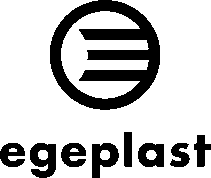 RFP form egeModul PEPreliminary remark:Short polyethylene pipes made of PE 80, in accordance with 8074/75, egeplast system, dimensions in accordance with DIN 8074; pipe colour black, at least 2/3 of the wall thickness, with bright, inspection-friendly inner layer.The short pipes are made with 3-lip seal and longitudinal positive-locking plug-in connectors integrated in the pipe wall. The seal must comply with DIN EN 681-1. The certificate for tests in accordance with DIN EN 1277 must confirm the raisedlevel of pressure resistance of 2.5 bar with a 3° bend in the socket. A dimension record must be submitted on the manufacture of the milled socket and milled spigot.Brand: 	egeplast egeModul PE or equivalent Manufacturer: 	egeplast international GmbH 	Robert-Bosch-Str. 7	D-48268 Greven	Tel.: +49.2575.9710-0		Fax: +49.2575.9710-110	info@egeplast.de	 http://www.egeplast.eu Specifications:
 egeplast egeModul PE made of PE-HD in the dimensions: 	________________mm, SDR________________	Length: ________________mRehabilitation route: ________m Supply ______________ units and insert professionally in the cleaned and prepared old pipes, including provision of personnel and use of all necessary equipment and machinery including the delivery oft he pipes: ________________ €/unit